Как доносить до детей информацию так, чтобы они действительно поняли ее и начали себя вести в соответствии с ней? Для этого родителям нужны терпение и правильные слова.
Выступайте с позиции “на равных”.
 Старайтесь договариваться, объяснять причины необходимости договора.
Не угрожайте и не выступайте с позиции силы

Ваши усилия обязательно оправдаются

Итак, как же можно ответить ребенку?

Ребенок говорит: «Не хочу!»

Родитель отвечает: «Значит, к тебе пришла “нехотелка”! Она бывает как полезной, так и вредной. Если она пришла сообщить о чем-то вредном или опасном, то лучше ее послушать и НЕ делать. Например, если ты не хочешь брать чужую вещь, то “нехотелка” – полезная. Давай будем ее слушать. Если “нехотелка” не хочет убирать игрушки, то она неполезная, так как в уборке нет вреда, а есть только польза. Давай такую “нехотелку” не будем слушать?»

Ребенок говорит: «Не буду!»

Родитель отвечает: «Давай представим, что произойдет, если ты не будешь делать это дело? Что-то плохое случится? А что-то хорошее? А теперь как думаешь, что выгоднее для тебя – делать или не делать?»

Ребенок молчит и не реагирует на вашу просьбу или обращение.

Родитель: «Когда ты не отвечаешь на мою просьбу, то мне кажется, что ты плохо относишься к тому, что важно для меня. Для меня важно получить твой ответ. Давай договоримся, что ты будешь отвечать мне, даже если тебе кажется, что ответ мне не понравится? Мне лучше получить ответ, который не понравится, чем не получить ответа вообще».

Согласитесь, такие разъяснения более полезны для ребёнка, поскольку учат его самообладанию, умению рационально мыслить и переживать свои эмоции без вреда для себя и окружающих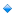 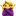 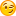 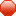 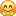 